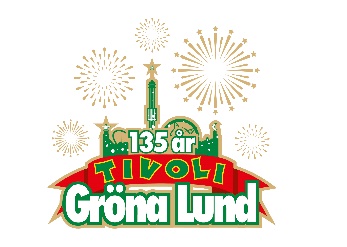 Pressmeddelande 2018-02-19NORLIE & KKV ÅTERVÄNDER TILL GRÖNA LUNDS STORA SCENLåten ”När jag går ner” fick enormt genomslag 2011 och sedan dess har duon haft en spikrak karriär uppåt. 2012 vann de pris för Årets Nykomling på P3 Guld-galan och låten ”Ingen annan rör mig som du” blev 2015 den mest streamade svenska låten på Spotify. Den 21 september har det blivit dags att välkomna Norlie & KKV till Gröna Lund för tredje gången.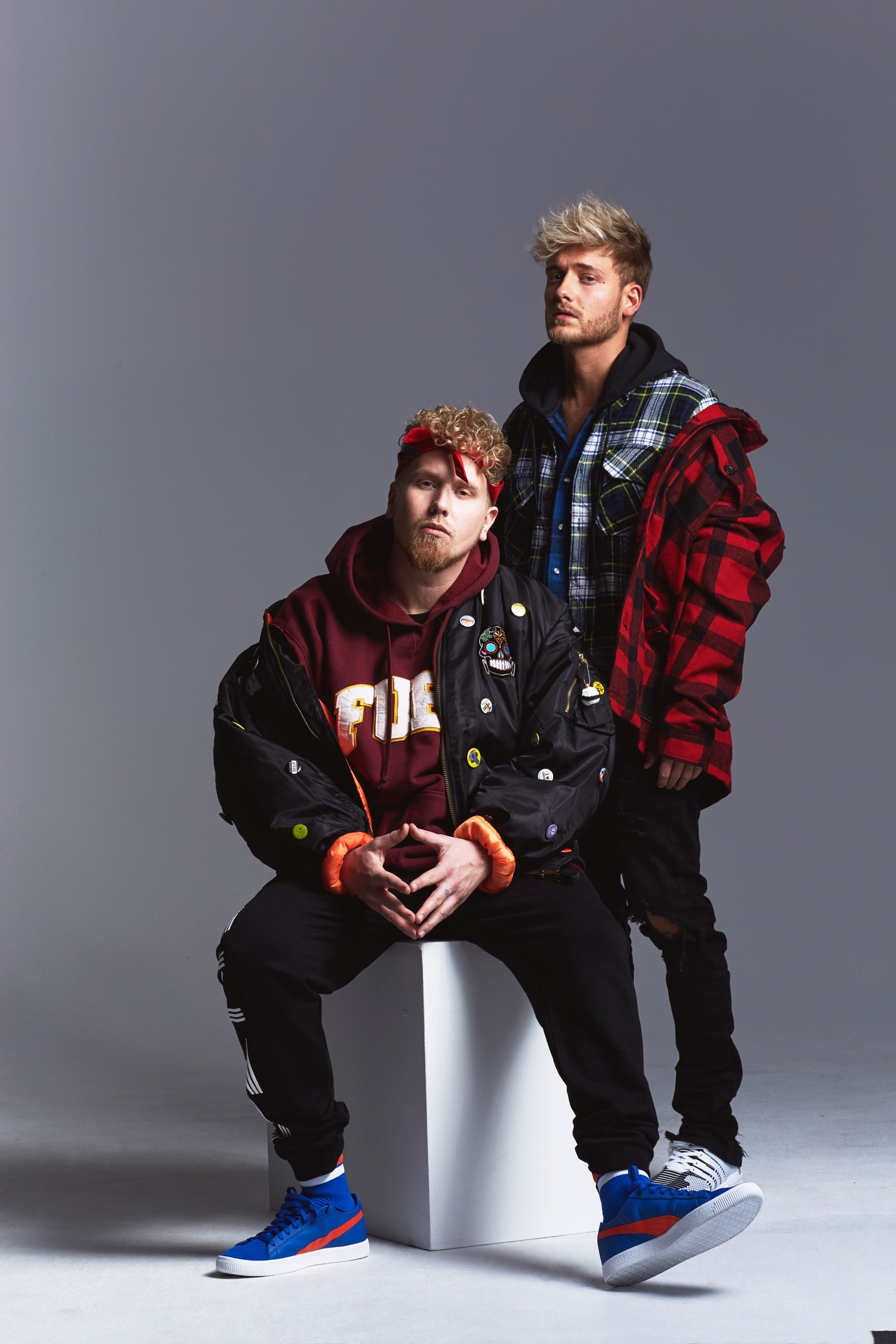 Duon från Huddinge tillhör Sveriges mest framgångsrika artister och de är inte rädda för att experimentera och kombinera olika genrer för att skapa ett unikt sound. 2011 kom genombrottet när de släppte låten ”När jag går ner” och framgången fortsatte med singeln ”Ingen annan rör mig som du”, som 2015 blev den mest streamade svenska låten på Spotify. Den blev även nominerad till Årets låt vid både Grammis-galan och P3 Guld-galan. Hitlåtar har blivit något av duons signum, då de året därefter släppte ”Din idiot” som på fyra veckor uppnådde platinaförsäljning. 2017 kom senaste singeln ”Säg nåt som får mig att stanna”, som i skrivandets stund streamats över 11 miljoner gånger. 2012 fick vi flytta dem från Lilla till Stora Scen och förra året spelade de återigen för en stor publik. Nu får vi återse dem för tredje gången, när vi den 21 september hälsar duon Norlie & KKV tillbaka till Stora Scen. För mer information kontakta Annika Troselius, Informationschef på telefon 0708-580050 eller e-mail annika.troselius@gronalund.com. För pressbilder besök Gröna Lunds bildbank www.bilder.gronalund.comKONSERTSOMMAREN 2018
Med Gröna Lunds entrékort Gröna Kortet har man fri entré hela säsongen, inklusive alla konserter. Gröna Kortet kostar 270 kr och går att köpa i Gröna Lunds webbshop. Följande konserter är hittills bokade:Petter – 3 maj kl. 20.00 på Stora Scen
Macklemore – 6 maj kl. 20.00 på Stora Scen
Kaliffa – 9 maj kl. 20.00 på Stora Scen
Magnus Carlson – 11 maj kl. 20.00 på Stora Scen 
Gogol Bordello – 17 maj kl. 20.00 på Stora Scen
Silvana Imam – 24 maj kl. 20.00 på Stora Scen
Mando Diao – 25 maj kl. 20.00 på Stora Scen
Rhys – 28 maj kl. 20.00 på Lilla Scen 
The Vamps – 29 maj kl. 20.00 på Lilla Scen
Sabina Ddumba – 31 maj kl. 20.00 på Stora Scen
Tove Lo – 1 juni kl. 20.00 på Stora Scen
Marilyn Manson – 6 juni kl. 20.00 på Stora Scen
Queens of the Stone Age – 10 juni kl. 20.00 på Stora Scen
Beck – 11 juni kl. 20.00 på Stora ScenBrian Fallon & The Howling Weather – 12 juni kl. 20.00 på Lilla ScenJames Bay – 14 juni kl. 20.00 på Stora ScenExodus – 18 juni kl. 20.00 på Lilla Scen
Rise Against – 19 juni kl. 20.00 på Stora Scen
Alice in Chains – 20 juni kl. 20.00 på Stora Scen
Prophets of Rage – 26 juni kl. 20.00 på Stora Scen
The Breeders – 28 juni kl. 20.00 på Stora Scen
The Offspring – 2 juli kl. 20.00 på Stora Scen
Good Harvest – 24 juli kl. 20.00 på Lilla Scen
Billy Idol – 26 juli kl. 20.00 på Stora Scen
Ziggy Marley – 27 juli kl. 20.00 på Stora Scen
The Hellacopters – 3 augusti kl. 20.00 på Stora Scen
Goo Goo Dolls – 8 augusti kl. 20.00 på Stora Scen
Molly Sandén – 16 augusti kl. 20.00 på Stora Scen
Säkert! – 17 augusti kl. 20.00 på Stora Scen
Thirty Seconds To Mars – 20 augusti kl. 20.00 på Stora Scen
Melissa Horn – 23 augusti kl. 20.00 på Stora Scen
Europe – 31 augusti kl. 20.00 på Stora Scen
Norlie & KKV – 21 september kl. 20.00 på Stora Scen